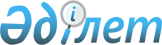 О внесении изменения и дополнения в постановление Правительства Республики Казахстан от 2 февраля 2008 года N 88Постановление Правительства Республики Казахстан от 22 мая 2008 года N 491

      Правительство Республики Казахстан  ПОСТАНОВЛЯЕТ: 

      1. Внести в  постановление  Правительства Республики Казахстан от 2 февраля 2008 года N 88 "О Плане законопроектных работ Правительства Республики Казахстан на 2008 год" следующее изменение и дополнение: 

      в  Плане  законопроектных работ Правительства Республики Казахстан на 2008 год, утвержденном указанным постановлением: 

      строку, порядковый номер 21, исключить; 

      дополнить строкой, порядковый номер 23-1, следующего содержания: "                                                                   ". 

      2. Настоящее постановление вводится в действие со дня подписания.        Премьер-Министр 

      Республики Казахстан                       К. Масимов 
					© 2012. РГП на ПХВ «Институт законодательства и правовой информации Республики Казахстан» Министерства юстиции Республики Казахстан
				23-1. О внесении 

изменений и 

дополнений в 

некоторые 

законодательные 

акты Республики 

Казахстан по 

вопросам совер- 

шенствования 

бюджетного 

процесса МЭБП Июнь Июль Август Шаженова Д.М. 